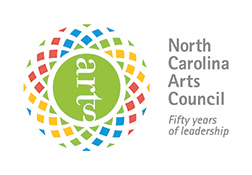 American Rescue Plan Act Federal FundingSubgrant Application  FY 2022-2023Submit this report to your funding agency. It should not be submitted to the North Carolina Arts Council.Organization Information Name of Organization _________________________________________________________________Contact Person’s Name________________________________________________________________Contact Person’s Title _________________________________________________________________Mailing Address _____________________________ City _____________________________________State: North Carolina	Zip Code _________________	County________________________________Work Phone (___) ______________________	Fax Number (___) _____________________________E-mail Address _______________________________________________________________________Website _____________________________________________________________________________Organization’s EIN_____________________________________________________________________Applicant Race________________________________________________________________________Please give a brief description of your organization, including mission, board and staff composition, current arts programs and services and number and kinds of people served. Public schools and other large governmental or community agencies should provide a description of their arts program only rather than the entire organization. Organizational Finances: Please attach complete income and expense statement (an audit may be substituted) for your last fiscal year and complete operating budgets for the current fiscal year and next fiscal year. Public schools and other large governmental or community agencies should attach arts program financial information only. Please copy the totals from these attachments in the spaces below. American Rescue Plan Act Federal FundingSubgrant Application Form FY 2022-2023Project DescriptionGrant Amount Requested: __________________Project Start Date: ________________________ Project End Date: _________________________ Project Narrative: Please attach a narrative providing the information requested below for the project you propose. Please be concise and specific as possible: 1. Project title or summary description2. For capacity-building projects, please list intended goals/outcomes.3. Description of intended participants/audience, including estimated numbers and racial and    cultural composition4. Location where project will take place5. Description of project activities6. Description of the artists, partners, or consultants to be involved in the project, how and why theywere chosen and, if appropriate, the rate of payment for their services (If you have not yet selected the artists, describe the kinds of artists you intend to involve and how you will select them.)7. Description of how the project will be publicized and promoted to reach intended participants8. Description of how you will evaluate the projectAmerican Rescue Plan Act Federal FundingSubgrant Application Form FY 2022-2023           Project Budget:              Please provide a projected budget for your proposed project utilizing the format below. American Rescue Plan Act Federal FundingSubgrant Application Form FY 2022-2023Certification We understand that failure to respond to any of the above items may adversely affect the consideration of this application. We certify that we are committed to the completion of the proposed project in compliance with legal requirements and granting procedures. We certify that the information contained in this application, including attachments and supporting materials, is true and correct to the best of our knowledge. Name and Position of Authorizing Official ______________________________________________________ Signature of Authorizing Official ________________________________________ Date ________________ Signature of Contact Person ____________________________________________ Date ________________Last Year Actual FY ____________Current Year FY ___________Next Year FY ____________Actual Income $ ____________Income $ ____________Projected Income $ ____________Actual Expenses $ ____________Expenses $ ____________Projected Expenses $ ___________Project ExpensesCash Expenses	=Grant Amount              Requested PersonnelAdministrative Staff________________________Artistic Staff________________________Technical/Production Staff________________________Outside Fees and ServicesArtistic Contracts________________________Other Contracts _________________________________________Space Rental________________________Travel ________________________Marketing________________________Remaining Project Expenses________________________Total Cash Expenses____________     =____________               